Digite o nome completo do autor em caixa baixa, sem negrito e fonte tamanho 14Digite aqui o título e o subtítulo, se houver, em negrito, com espaçamento entre linhas 1,5 e fonte tamanho 14, sem ponto final. Use letras maiúsculas apenas no início da frase, em nomes próprios e siglas.O subtítulo deve ser precedido de dois pontos.Rio de JaneiroDigite o ano da defesaDigite o nome completo do autor em caixa baixa, sem negrito e fonte tamanho 12Digite aqui o título e o subtítulo, se houver, em negrito, com espaçamento entre linhas 1,5 e fonte tamanho 12, sem ponto final. Use letras maiúsculas apenas no início da frase, em nomes próprios e siglas.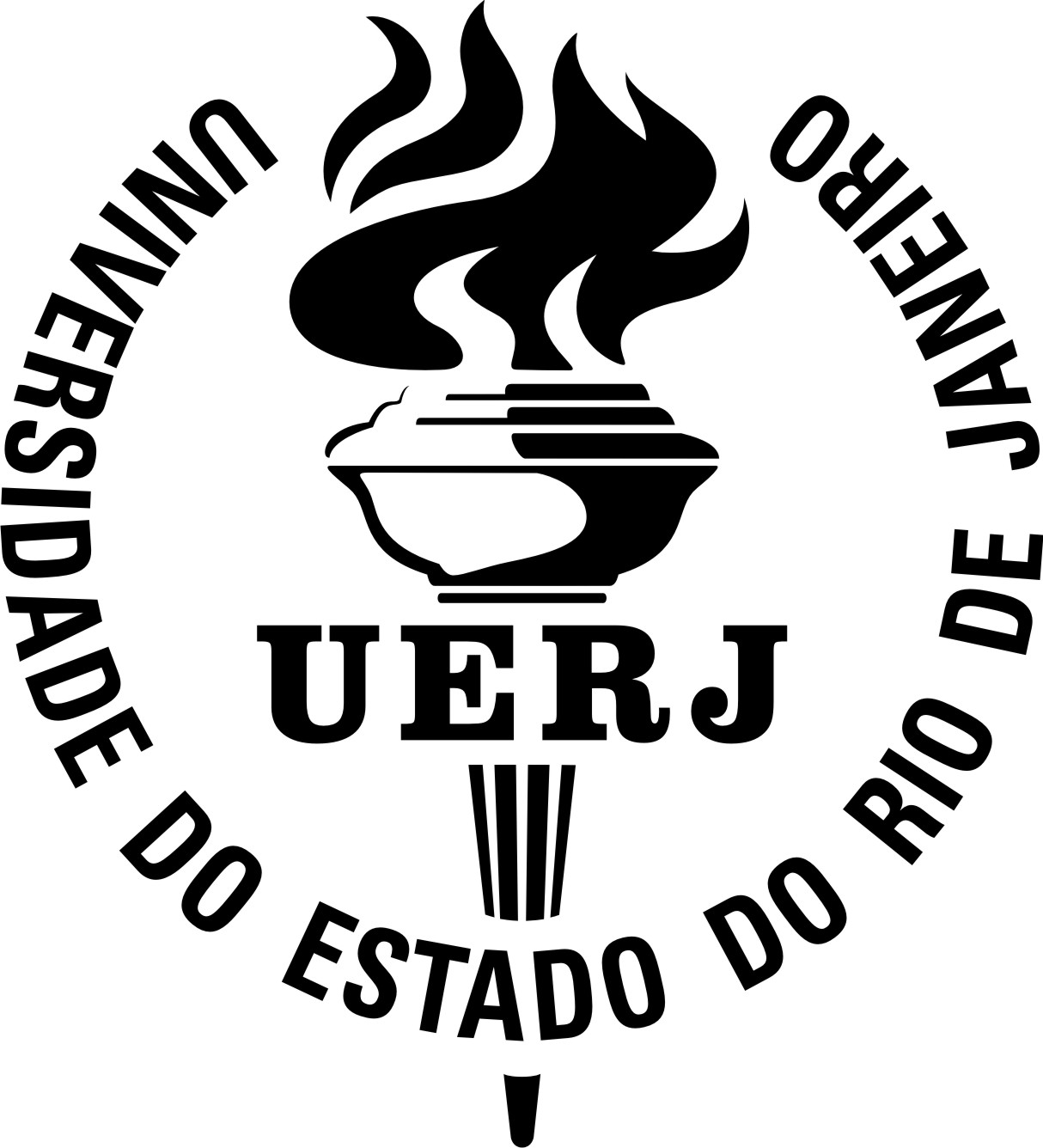 O subtítulo deve ser precedido de dois pontos e a primeira letra do subtítulo é minúscula, exceto nomes próprios, siglas, etc..Dissertação apresentada, como requisito parcial para obtenção do título de Mestre, ao Programa de Pós-Graduação, Mestrado Profissional em Ciência e Tecnologia de Materiais, da Universidade do Estado do Rio de Janeiro. (Essa nota deve ter espaçamento simples e fonte tamanho 12)Orientador (a) (es): Prof. Dr. (ou Prof.a Dra.) Nome completoCoorientador (a) (es), se houver: Prof. Dr. (ou Prof.a Dra.) Nome completoRio de JaneiroDigite o ano da defesaCATALOGAÇÃO NA FONTEUERJ/ REDE SIRIUS/ CZOAutorizo, apenas para fins acadêmicos e científicos, a reprodução total ou parcial desta dissertação, desde que citada a fonte.________________________________                ______________________________                      Assinatura                                                                  DataDigite o nome completo do autor em caixa baixa, sem negrito e fonte tamanho 12Digite aqui o título e o subtítulo, se houver, em negrito, com espaçamento entre linhas 1,5 e fonte tamanho 12, sem ponto final. Use letras maiúsculas apenas no início da frase, em nomes próprios e siglas. O subtítulo deve ser precedido de dois pontos.Dissertação apresentada, como requisito parcial para obtenção do título de Mestre, ao Programa de Pós-Graduação, Mestrado Profissional em Ciência e Tecnologia de Materiais, da Universidade do Estado do Rio de Janeiro. (Essa nota deve ter espaçamento simples e fonte tamanho 12)Aprovada em XX de mês de ano. (espaçamento 1,5 e fonte 12 no restante desta folha)Orientador (a) (es):    Prof. Dr. (Prof.ª Dra.) Nome completoFaculdade de Ciências Exatas e Engenharias - UERJCoorientador (a) (es): Prof. Dr. (Prof.ª Dra.) Nome completo Faculdade de Ciências Exatas e Engenharias - UERJBanca Examinadora:  ________________________________________________________Prof. Dr. (Prof.ª Dra.) Nome completo (Orientador (a)) – caso faça parte da bancaFaculdade de Ciências Exatas e Engenharias – UERJ________________________________________________________Prof. Dr. (Prof.ª Dra.) Nome completoInstituto de Biologia Roberto Alcântara Gomes - UERJ________________________________________________________Prof. Dr. (Prof.ª Dra.) Nome completoMembros de Instituições Externas (Usar a maior  hierarquia institucional, por extenso, sem sigla. Ex: Fundação Oswaldo Cruz)________________________________________________________Prof. Dr. (Prof.ª Dra.) Nome completoUniversidade Federal FluminenseRio de JaneiroDigite o ano da defesaDEDICATÓRIAA dedicatória é opcional e deve ser digitada na parte inferior da folha em um único parágrafo, justificado em relação às margens laterais. Não utilize outros modelos e tamanhos de fonte não autorizados pelo Roteiro da UERJ. O negrito e o itálico só devem ser utilizados em palavras estrangeiras ou nas que possuem destaque permitido pela língua portuguesa. Consulte a página 38 do Roteiro. Máximo de 800 caracteres. Ao digitar um novo parágrafo, o espaçamento antes e depois deve ser igual a zero.AGRADECIMENTOSDeixe duas linhas em branco com espaçamento 1,5 entre o título AGRADECIMENTOS e a primeira frase do texto.Os agradecimentos devem ter a tabulação de parágrafo e o texto também é justificado em relação às margens.Não utilize outros modelos e tamanhos de fonte não autorizados pelo Roteiro da UERJ. O negrito e o itálico só devem ser utilizados em palavras estrangeiras ou nas que possuem destaque permitido pela língua portuguesa.Poderá, se necessário, ocupar mais de uma folha. Consulte a página 39 do Roteiro.O espaçamento do texto deve ser de 1,5 e o espaçamento entre parágrafos igual a zero.A epígrafe é opcional e deve constar na parte inferior da folha, sem aspas. O negrito e o itálico só devem ser utilizados em palavras estrangeiras ou nas que possuem destaque permitido pela língua portuguesa. Para saber mais sobre epígrafes, consulte as páginas 40 e 41 do Roteiro da UERJ. O nome do autor deve constar em itálicoRESUMOSOBRENOME, Nome Completo. Título em negrito ou itálico: subtítulo, se houver, sem destaque, salvo casos de palavras ou expressões que necessitem de itálico. 2022. 121 f. Dissertação (Mestrado Profissional em Ciência e Tecnologia de Materiais) – Faculdade de Ciências Exatas e Engenharias, Universidade do Estado do Rio de Janeiro, Rio de Janeiro, 2022.O texto do resumo deve ter a tabulação de parágrafo, espaçamento simples e conter de 150 a 500 palavras. Não deverá ultrapassar essa folha. Implica em apresentar os pontos mais relevantes do trabalho (objetivos, metodologia, resultados, conclusões) em um único parágrafo, sem subdivisão em tópicos. O verbo deve ser usado na voz ativa e na terceira pessoa do singular (p. 42-43 do Roteiro).Palavras-chave: Síndrome das apnéias do sono. Placebo. Polissonografia. Cefalometria. Aparelhos ativadores.ABSTRACTSOBRENOME, Nome Completo. Título em negrito ou itálico no idioma escolhido para o texto do resumo em língua estrangeira: subtítulo, se houver, no mesmo idioma escolhido, sem destaque, salvo casos de palavras ou expressões que necessitem de itálico. 2022. 121 f. Dissertação (Mestrado Profissional em Ciência e Tecnologia de Materiais) – Faculdade de Ciências Exatas e Engenharias, Universidade do Estado do Rio de Janeiro, Rio de Janeiro, 2022.O texto do resumo em língua estrangeira deve ter a tabulação de parágrafo, espaçamento simples e conter de 150 a 500 palavras. Não deverá ultrapassar essa folha. Implica em apresentar os pontos mais relevantes do trabalho (objetivos, metodologia, resultados, conclusões) em um único parágrafo, sem subdividí-lo em tópicos. O verbo deve ser usado na voz ativa e na terceira pessoa do singular (p. 42-43 do Roteiro). Recomenda-se cuidado com a tradução, pois o arquivo será inserido em bases de dados internacionais.Keywords:  Sleep apnea syndrome. Placebo. Polysomnography. Cephalometry. Activator appliances.LISTA DE FIGURASLISTA DE GRÁFICOSLISTA DE QUADROSLISTA DE ILUSTRAÇÕESLISTA DE TABELASLISTA DE ABREVIATURAS E SIGLASLISTA DE SÍMBOLOSSUMÁRIOINTRODUÇÃO Início da parte textual do trabalho. Ver as páginas 58 a 62 do Roteiro da UERJ.A paginação deve ser incluída a partir da INTRODUÇÃO no cabeçalho, formatado com o mesmo tipo de fonte escolhida para o texto e tamanho 12. Entretanto, a contagem deve ser feita a partir da folha de rosto (sem incluir a capa e a ficha catalográfica).O texto da introdução não deve conter subdivisões numeradas de seção. As seções posteriores devem constar a partir da seção 1 (próximo capítulo).Não utilize marcadores numéricos ou do tipo bolinha, setinha, quadradinho etc. para destacar tópicos ao longo do trabalho. Caso seja necessário apresentar tópicos, os mesmos devem constar como alíneas (página 58 do Roteiro da UERJ). Estas devem ser alfabetadas. O Roteiro prescreve que sejam designadas por letras minúsculas, seguidas de parêntese e ordenadas alfabeticamente. As alíneas devem ser recuadas a 2,5 cm da margem esquerda e precedidas de um texto terminado em dois pontos:após os dois pontos, inicie as alíneas com letras minúsculas;as alíneas devem ser terminadas em ponto e vírgula, exceto a última (que deve terminar com ponto final);as subalíneas devem ter um recuo maior em relação às alíneas e são indicadas por traços:- as subalíneas também devem terminar em ponto e vírgula;- só terminarão em ponto final caso não haja mais alíneas a apresentar;o recuo especial da segunda linha em diante deve ter deslocamento de 0,63 cm, de forma que a primeira letra de cada linha fique uma abaixo da outra, conforme modelo apresentado aqui;quando esgotadas as letras do alfabeto, utilize o recurso de letras dobradas aa), ab), ac) ... ba), bb), bc)... e assim por diante.1 LETRA MAIÚSCULA EM NEGRITO (Seção primária) QUANDO ULTRAPASSAR UMA LINHA, O TEXTO DEVERÁ RECOMEÇAR A PARTIR DA PRIMEIRA LETRA DO TEXTO DA LINHA DE CIMA, TAL COMO DISPOSTO AQUI, SEM PONTO FINALEnter (¶)Enter (¶)Os números das seções não possuem negrito. Entre as capitulações, os textos da seções e subseções devem ser separados do texto que os sucede e os precede por duas linhas em branco com espaçamento um e meio (1,5). Os parágrafos deverão ser formatados com  espaçamento antes e depois igual a zero e 1,5 nas entrelinhas. Não deverá existir linhas em branco entre os paragráfos.Enter (¶)Enter (¶)1.1 Letra minúscula em negrito (Seção secundária)Enter (¶)Enter (¶)	Texto dos parágrafosEnter (¶)Enter (¶)1.1.1 Letra minúscula sublinhada (Seção terciária)Enter (¶)Enter (¶)	Texto dos parágrafosEnter (¶)Enter ¶1.1.1.1 Letra normal sem grifo (Seções quaternária e seguinte)Enter (¶)Enter (¶)	Texto dos parágrafos	Leia mais sobre os elementos textuais nas páginas 58 a 62 do Roteiro da UERJ.2 CITAÇÕES E NOTAS DE RODAPÉ	Para a elaboração das citações e sitemas de chamada, deve-se optar pelas normas padrão da Associação Brasileira de Normas Técnicas (ABNT) ou Vancouver, usando os critérios autor/data ou numérico. As referências deverão seguir o mesmo estilo escolhido para as citações.A ordem de citações no texto deve ser a mesma adotada para as referências (alfabética ou numérica). Citações conforme a ABNT são exemplificadas nas páginas 117 a 131 do Roteiro. Para citações conforme Vancouver, consulte o bibliotecário.Para citações diretas longas (com mais de três linhas) e notas de rodapé, utilize espaço simples e fonte tamanho 10 (páginas 133 a 135 do Roteiro). As citações longas deverão constar a  do início da margem esquerda. Neste caso, não use aspas.As citações diretas curtas (com menos de três linhas) “devem ser inseridas entre aspas nos parágrafos.”3 ESQUAÇÕES, FÓRMULAS, ILUSTRAÇÕES E TABELAS 	As instruções e os exemplos podem ser verificadas nas páginas 15 a 20 do Roteiro da UERJ.3.1 Equações e fórmulasEquações e fórmulas deverão constar destacadas do texto, alinhadas à esquerda e numeradas sequencialmente à direita, ainda que estejam em folhas diferentes ou separadas entre si por algum parágrafo:H2+O2= H2O                                                                                                                           (1)X1+x2= -b/a                                                                                                                            (2)IMC = _______92 Kg________ = 29,36 kg/m2                                                                     (3)                    1,77 m x 1,77 m3.2 Ilustrações e tabelasOcorrências desse tipo devem constar centralizadas na folha em relação às margens laterais.Os títulos das tabelas e das ilustrações devem aparecer acima das mesmas. Deverá ter espaçamento simples e fonte tamanho 12. A segunda linha em diante deve começar abaixo da primeira letra do texto do título. Ilustrações e tabelas que não couberem em apenas uma folha poderão ser divididas em folhas diferentes, desde que o título conste em todas as divisões e seja seguido das devidas informações de continuidade e conclusão:incluir na primeira folha, após o título:    (continua)incluir nas folhas seguintes, após o título:   (continuação)incluir na última folha, após o título:   (conclusão)Exemplo da Tabela 1 (extraída, corrigida e adaptada da dissertação de ORTEGA, 2013, p. 14): Tabela 1 - Distribuição dos patógenos fúngicos invasivos de acordo com condições do paciente, doença de base ou unidade de hospitalização Legenda:  medicina geral (Med G); malignidades hematológicas (Hemat); transplante de célula tronco (TCT); infecção pelo vírus da imunodeﬁciência humana (HIV); unidade de tratamento intensivo neonatal (UTI Neo); receptor de transplante de órgão sólido (TOS).Nota: Explicações adicionais sobre a tabela que não constem em parágrafo anterior ou posterior.Fonte:  adaptada de PFALLER; DIEKEMA, 2010. (a normalização da fonte deverá constar conforme o padrão de citação escolhido para o trabalho – ABNT ou Vancouver )Exemplo de uma ilustração seccionada (extraída da tese de MACHADO, 2013, p. 48):Figura 14 – Imunomarcação para calbindina no cerebelo de ratos aos 9 dias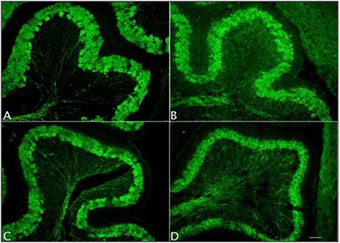 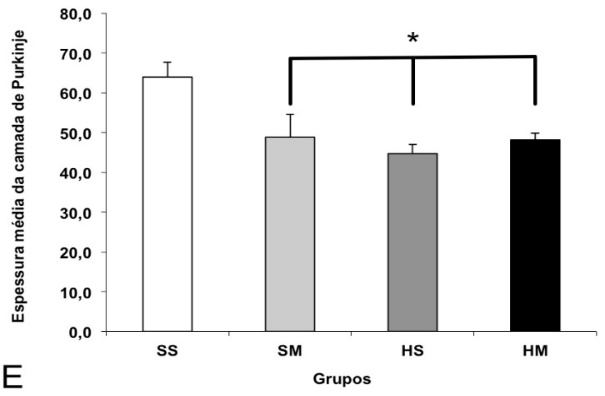 Legenda:  A – grupo SS; B – grupo SM; C – grupo HS; D – grupo HM; E – Gráfico comparativo.  Nota:  Observar que no grupo SS (A) o padrão de desenvolvimento da camada de Purkinje é maior do que nos outros três grupos (B-D). Em E, o gráfico mostra as comparações par a par, e os resultados significativos. Barra de calibração 50 µm.Fonte: MACHADO, 2013. As ilustrações e tabelas produzidas pelo autor devem constar, preferencialmente, próximas ao texto que a elas se referem ou, opcionalmente, agrupadas em APÊNDICE. Neste caso, recomenda-se fazer menção da folha após citar as ilustrações e tabelas. Por exemplo: Conforme a Figura 12 (APÊNDICE A, f. 59)... Não há necessidade de citar a folha caso haja um apêndice para cada figura.O uso de Legenda e Nota nas ilustrações é opcional, porém a Fonte é obrigatória, mesmo que tais ilustrações tenham sido elaboradas pelo próprio autor. CONSIDERAÇÕES FINAIS	Verifique se todos os títulos de ilustrações, tabelas, capítulos e seções no corpo do arquivo estão padronizados mesma forma em listas e sumário.Caso haja necessidade de configurar alguma página no formato paisagem, insira uma quebra de seção na última linha da folha que antecede à desejada e deixe o cabeçalho da folha em paisagem vinculado à seção anterior a fim de que a numeração sequencial da folha não seja prejudicada (o número da página constará no alto à direita de quem vê o arquivo na tela). Para retornar ao formato retrato, repita o procedimento.Não utilize folhas em branco para separar os capítulos entre si. Após a conversão do arquivo em formato pdf, verifique todo o arquivo em busca de imperfeições e/ou falhas a serem corrigidas. REFERÊNCIASPrimeira folha pós textual:o título REFERÊNCIAS deverá constar centralizado na folha;é necessário escolher um padrão para as referências (ABNT ou Vancouver) conforme a padronização adotada para as citações;ao optar por abreviar os nomes dos autores e títulos de revistas, deve-se abreviar todos;o espaçamento entre linhas deve ser simples e o alinhamento à esquerda;as referências devem ser separadas uma das outras por um espaço simples em branco, conforme prevê o item 3.3.1.4 do Roteiro (p. 106);as referências no padrão ABNT no formato autor/data devem ser relacionadas em ordem alfabética (páginas 63 a 108 do Roteiro); as referências ABNT no estilo de citação numérico devem ser ordenadas pela mesma ordem em que aparecem no texto, ou seja, a primeira citação numerada corresponderá à primeira referência da lista, independentemente da ordem alfabética;as referências no padrão Vancouver devem ser relacionadas conforme a padronização adotada para as citações no texto (procure orientações a respeito na Biblioteca) APÊNDICE A –  Título sem negrito. Quando só houver um apêndice ou um anexo não há necessidade de utilizar letras. Não utilize ponto final.Os apêndices são elementos opcionais. Contém informações complementares ao trabalho, elaboradas pelo próprio autor (ver página 111 a 112 do Roteiro).Geralmente, são compostos por esquemas, formulários, questionários, cartas, ilustrações, textos complementares etc.Deve-se ter cuidado para inserir no arquivo todas as figuras ou documentos que constarem da versão impressa.ANEXO A – Título sem negrito. Quando só houver um apêndice ou um anexo não há necessidade de utilizar letras. Não utilize ponto final.	Os anexos são elementos opcionais, não elaborados pelo autor, constituídos de ilustrações e/ou informações comprobatórias do texto. (ver página 112 a 113 do Roteiro).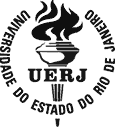 Universidade do Estado do Rio de JaneiroCentro de Tecnologia e CiênciasFaculdade de Ciências Exatas e EngenhariasFigura 1 –Figura 2 –Figura 3 –Figura 4 –Figura 5 –Figura 6 –Figura 7 –Figura 8 –Figura 9 –Figura 10 –Figura 11 –Digite o título da figura com espaçamento 1,5 entre linhas e levando o pontilhado até o fim da coluna, na mesma linha da paginação...............Xxxxxx xxxxx xxxxx xxxxx xxxxxx xxxxx xxx xxxxx xxxxx xxxxxx xxxxx xxxx xxxx xxxx xxxx xxxx xxxxx xxxx......................................Xxxx xxxx xxxx xxxx xxxx xxxxx xxxxxx............................................Xxxxxx xxxxx xxxxx xxxxx xxxxxx xxxxx xxx xxxxx xxxxx xxxxxx xxxxx.......................................................................................................Xxxx xxxx xxxx xxxx xxxx xxxxx xxxxxx xxxx xxx ...........................Xxxx xxxx xxxx xxxx xxxx xxxxx xxxxxx ...........................................Xxxx xxxx xxxx xxxx xxxx xxxxx xxxxxx xxx ....................................Xxxx xxxx xxxx xxxx xxxx xxxxx xxxxxx............................................Xxxx xxxx xxxx xxxx xxxx xxxxx xxxxxx............................................Xxxxxx xxxxx xxxxx xxxxx xxxxxx xxxxx xxx xxxxx xxxxx xxxxxx xxxxx.......................................................................................................Xxxxxx xxxxx xxxxx xxxxx xxxxxx xxxxx xxx xxxxx.........................5758596265707074747678Gráfico 1 –Gráfico 2 –Gráfico 3 –Gráfico 4 –Gráfico 5 –Gráfico 6 –Gráfico 7 –Gráfico 8 –Gráfico 9 –Gráfico 10 –Gráfico 11 –Digite o título da figura com espaçamento 1,5 entre linhas e levando o pontilhado até o fim da coluna, na mesma linha da paginação...............Xxxxxx xxxxx xxxxx xxxxx xxxxxx xxxxx xxx xxxxx xxxxx xxxxxx xxxxx xxxx xxxx xxxx xxxx xxxx xxxxx xxxx......................................Xxxx xxxx xxxx xxxx xxxx xxxxx xxxxxx............................................Xxxxxx xxxxx xxxxx xxxxx xxxxxx xxxxx xxx xxxxx xxxxx xxxxxx xxxxx.......................................................................................................Xxxx xxxx xxxx xxxx xxxx xxxxx xxxxxx xxxx xxx ...........................Xxxx xxxx xxxx xxxx xxxx xxxxx xxxxxx ...........................................Xxxx xxxx xxxx xxxx xxxx xxxxx xxxxxx xxx ....................................Xxxx xxxx xxxx xxxx xxxx xxxxx xxxxxx............................................Xxxx xxxx xxxx xxxx xxxx xxxxx xxxxxx............................................Xxxxxx xxxxx xxxxx xxxxx xxxxxx xxxxx xxx xxxxx xxxxx xxxxxx xxxxx.......................................................................................................Xxxxxx xxxxx xxxxx xxxxx xxxxxx xxxxx xxx xxxxx.........................5758596265707074747678Quadro 1 –Quadro 2 –Quadro 3 –Quadro 4 –Quadro 5 –Quadro 6 –Quadro 7 –Quadro 8 –Quadro 9 –Quadro 10 –Quadro 11 –Digite o título da figura com espaçamento 1,5 entre linhas e levando o pontilhado até o fim da coluna, na mesma linha da paginação...............Xxxxxx xxxxx xxxxx xxxxx xxxxxx xxxxx xxx xxxxx xxxxx xxxxxx xxxxx xxxx xxxx xxxx xxxx xxxx xxxxx xxxx......................................Xxxx xxxx xxxx xxxx xxxx xxxxx xxxxxx............................................Xxxxxx xxxxx xxxxx xxxxx xxxxxx xxxxx xxx xxxxx xxxxx xxxxxx xxxxx.......................................................................................................Xxxx xxxx xxxx xxxx xxxx xxxxx xxxxxx xxxx xxx ...........................Xxxx xxxx xxxx xxxx xxxx xxxxx xxxxxx ...........................................Xxxx xxxx xxxx xxxx xxxx xxxxx xxxxxx xxx ....................................Xxxx xxxx xxxx xxxx xxxx xxxxx xxxxxx............................................Xxxx xxxx xxxx xxxx xxxx xxxxx xxxxxx............................................Xxxxxx xxxxx xxxxx xxxxx xxxxxx xxxxx xxx xxxxx xxxxx xxxxxx xxxxx.......................................................................................................Xxxxxx xxxxx xxxxx xxxxx xxxxxx xxxxx xxx xxxxx.........................5758596265707074747678Figura 1 –Figura 2 –Quadro 1 –Figura 3 –Quadro 2 –Gráfico 1 –Gráfico 2 –Figura 4 –Figura 5 –Tabela 1 –Figura 6 –Digite o título da ilustração com espaçamento 1,5 entre linhas e levando o pontilhado até o fim da coluna, na mesma linha da paginação.................................................................................................Xxxxxx xxxxx xxxxx xxxxx xxxxxx xxxxx xxx xxxxx xxxxx xxxxxx xxxxx xxxx xxxx xxxx xxxx xxxx xxxxx xxxx......................................Xxxx xxxx xxxx xxxx xxxx xxxxx xxxxxx............................................Xxxxxx xxxxx xxxxx xxxxx xxxxxx xxxxx xxx xxxxx xxxxx xxxxxx xxxxx.......................................................................................................Xxxx xxxx xxxx xxxx xxxx xxxxx xxxxxx xxxx xxx ...........................Xxxx xxxx xxxx xxxx xxxx xxxxx xxxxxx ...........................................Xxxx xxxx xxxx xxxx xxxx xxxxx xxxxxx xxx ....................................Xxxx xxxx xxxx xxxx xxxx xxxxx xxxxxx............................................Xxxx xxxx xxxx xxxx xxxx xxxxx xxxxxx............................................Xxxxxx xxxxx xxxxx xxxxx xxxxxx xxxxx xxx xxxxx xxxxx xxxxxx xxxxx.......................................................................................................Xxxxxx xxxxx xxxxx xxxxx xxxxxx xxxxx xxx xxxxx.........................5758596265707074747678Tabela 1 –Tabela 2 –Tabela 3 –Tabela 4 –Tabela 5 -Tabela 6 –Tabela 7 –Tabela 8 -Dados demográficos dos pacientes analisados.............................................Dados demográficos dos pacientes DPOC classificados conforme GOLD 2006..............................................................................................................Dados demográficos dos pacientes DPOC classificados conforme GOLD 2011..............................................................................................................Dados demográficos dos pacientes DPOC classificados a partir da presença de sintomatologia de acordo com a escala MRC ..........................Dados demográficos dos pacientes DPOC classificados de acordo com numero de exacerbações no último ano .......................................................Valores espirométricos dos pacientes analisados.........................................Níveis sanguíneos do Fator de von Willebrand absoluto distribuídos por grupo de pacientes........................................................................................Níveis sanguíneos do Fator de von Willebrand percentual distribuídos por grupo de pacientes........................................................................................3133343435364448AAS ABNTDNA FCM/UERJIBGEISO LASER Ácido acetilsalicílicoAssociação Brasileira de Normas TécnicasÁcido desoxirribonucléicoFaculdade de Ciências Médicas da Universidade do Estado do Rio de JaneiroInstituto Brasileiro de Geografia e EstatísticaInternational Standards OrganizationLight Amplification by Stimulated Emission%±×βH2OmLcmcm3rpmαPorcentagemMais ou menosMultiplicaçãoBetaMolécula da águaMililitroCentímetroCentímetros cúbicosRotações por minuteAlfaINTRODUÇÃO (sem numeração tópica e sem subdivisões)...............................161OBJETIVOS ........................................................................................................261.1Geral .....................................................................................................................261.2Específicos ............................................................................................................262MATERIAL E MÉTODOS ................................................................................272.1Modelo experimental ...........................................................................................272.2Procedimentos analíticos ....................................................................................292.3Morfologia e estereologia glomerular.................................................................302.3.1Volume glomerular ...............................................................................................302.3.2Volume mesangial .................................................................................................302.4Imunohistoquímica – Avaliação de alfa-actina ................................................312.5Morfologia podocitária .......................................................................................322.6Avaliação dos Glicosaminoglicanos (GAGs)......................................................322.6.1Extração total dos Glicosaminoglicanos renais (GAGr) e excretados na urina (GAGu)...................................................................................................................322.6.2Análise quantitativa dos Glicosaminoglicanos (GAGs) - Dosagem do ácido hexurônico  ............................................................................................................332.6.3Análise qualitativa dos Glicosaminoglicanos (GAGs)...........................................342.6.3.1Eletroforese em gel de agarose ..............................................................................342.6.3.2Eletroforese em gel de poliacrilamida ...................................................................352.7Análises estatísticas .............................................................................................353RESULTADOS ....................................................................................................373.1Características gerais dos grupos estudados.....................................................373.2Avaliação estereológica glomerular ...................................................................423.3Morfologia e imunohistoquímica .......................................................................443.4Microscopia eletrônica de transmissão .............................................................513.5Glicosaminoglicanos ............................................................................................624DISCUSSÃO ........................................................................................................68CONCLUSÕES (Sem numeração tópica desta parte em diante).........................77REFERÊNCIAS ..................................................................................................APÊNDICE A – Título do apêndice, caso haja algum.........................................APÊNDICE B – Título..........................................................................................787990ANEXO A - Aprovação do Comitê de Ética.........................................................ANEXO B - Comprovação de submissão do 10 artigo científico..........................ANEXO C - Formato final do 10 artigo científico submetido...............................ANEXO D - Comprovação de aceite do 10 artigo científico ................................ANEXO E - Comprovação de submissão do 20 artigo científico..........................ANEXO F - Formato final do 20 artigo científico submetido...............................919293116117118                         % de infecção de acordo com a unidade de hospitalização/enfermidades de base (n)                         % de infecção de acordo com a unidade de hospitalização/enfermidades de base (n)                         % de infecção de acordo com a unidade de hospitalização/enfermidades de base (n)                         % de infecção de acordo com a unidade de hospitalização/enfermidades de base (n)                         % de infecção de acordo com a unidade de hospitalização/enfermidades de base (n)                         % de infecção de acordo com a unidade de hospitalização/enfermidades de base (n)                         % de infecção de acordo com a unidade de hospitalização/enfermidades de base (n)                         % de infecção de acordo com a unidade de hospitalização/enfermidades de base (n)                         % de infecção de acordo com a unidade de hospitalização/enfermidades de base (n)                         % de infecção de acordo com a unidade de hospitalização/enfermidades de base (n)Med GHematTCTHIVUTI NeoTOSNeoplasiaCirurgiaTotalPatógeno(3.640)(1.010)(377)(263)(54)(886)(863)(1.906)(6.031)Candida81,742,631,632,796,354,289,291,275,0Cryptococcus4,02,1048,706,41,61,04,5Outras leveduras1,23,32,73,401,01,20,81,4Aspergillus8333,850,74,91,926,04,93,412,3Zigomicetos1,15,26,41,11,91,700,61,4Outros fungos2,58,86,99,108,32,12,24,3